ПРАКТИКО-ОРИЕНТИРОВАННОЕ ОБУЧЕНИЕ КАК ФОРМА РЕАЛИЗАЦИИ СИСТЕМНО - ДЕЯТЕЛЬНОСТНОГО ПОДХОДА В ОБРАЗОВАТЕЛЬНОЙ ДЕЯТЕЛЬНОСТИ УЧАЩИХСЯТ.Б. Щукина                                                                                                      МАОУ «Полазненскоая СОШ№1»                                                                                                                                     учитель физики                                                                                                Образование  есть система процессов взаимодействия людей в обществе, обеспечивающих вхождение индивида в это общество (социализацию), и в то же время - взаимодействия людей с предметным миром (то есть процессов деятельности человека в мире).        Основные задачи образования сегодня, в соответствии с новыми образовательными стандартами, – не просто вооружить ученика фиксированным набором знаний, а сформировать у него умение и желание учиться всю жизнь, работать в команде, способность к самоизменению и саморазвитию на основе рефлексивной самоорганизации. Особенностью нового ФГОС является его  деятельностный характер:Нацеливает учебный процесс на развитие личности ребенка;Обеспечивает овладение системой метапредметных знаний, умений и навыков;Требует овладение системой предметных знаний, умений и навыков в процессе интенсивной учебной деятельности;Требует обеспечения критериальности  диагностики и индивидуализации оценки;Предполагает развитие ребенка во внеурочной деятельности.  Системно - деятельностный подход, как раз, подразумевает создание условий, прикоторых деятельность ученика направлена на становление его сознания и личности в целом, должен обеспечить функциональную грамотность и социальную адаптацию учащихся. Практико – ориентированная деятельность взята мной за основу для реализациипоставленных задач. В рамках этой деятельности учитель старается организовать работу учащихся на занятиях таким образом, чтобы они были вовлечены в активную работу, при любом типе  урока. Для этого используются самые разнообразные методические приемы и дидактические формы.Чтобы понять суть такой деятельности рассмотрим примеры  организации такого подхода, используемые мной на уроках физики, во взаимосвязи с  дидактическими принципами  системно - деятельностного подхода:Принцип деятельности – заключается в том, что ученик, получая знания не в готовом виде, а, добывая их сам, осознает при этом содержание и формы своей учебной деятельности, понимает и принимает систему ее норм, активно участвует в их совершенствовании, что способствует активному успешному формированию его общекультурных и деятельностных способностей, общеучебных умений. Формы практической деятельности, на уроках изучения  и первичного закрепления  новых знаний могут быть достаточно разнообразными. Например: выстраивание логических цепочек по тексту прочитанного   материала. Физика -9, тема «Индукция магнитного поля. Магнитный поток».Принцип непрерывности – означает преемственность между всеми ступенями и этапами обучения на уровне технологии, содержания и методик с учетом возрастных психологических особенностей развития детей.В соответствии с практико  – ориентированным подходом, при организации учебной деятельности, этот принцип реализуется на примере  работы (составления, заполнения, проверки) с таблицами разного уровня сложности в 7,9,10 классах. Тема « Механические силы в природе».Принцип целостности – предполагает формирование учащимися обобщенного системного представления о мире (природе, обществе, самом себе, социокультурном мире и мире деятельности, о роли и месте каждой науки в системе наук).Данный принцип легко реализуется на любом типе занятия, где есть возможность проводить параллели между физическими явлениями и социальными процессами. Физика11, тема « Правило Ленца».На уроках  изучения нового материала или обобщения знаний  я использую фрагменты научно – популярных фильмов или передач, в которых проводятся  аналогии межу  физическими  процессами различных разделов предмета. Физика -11 ,база, тема «Элементы астрофизики»   - «Вселенная: тайны Солнца». Физика -11, профиль, тема «Современная  тенденция  развития наук» - «Дивергенция наук», «Михаил Ковальчук. Право знать».Принцип минимакса – заключается в следующем: школа должна предложить ученику возможность освоения содержания образования на максимальном для него уровне (определяемом зоной ближайшего развития возрастной группы) и обеспечить при этом его усвоение на уровне социально безопасного минимума (государственного стандарта знаний).          На уроках в 7 классе изучаются механические  силы. По УМК С.В. Громова  есть лабораторные работы по двум силам – трения и Архимеда.  УМК  А.В. Перышкина предусматривает только одну работу – определение выталкивающей силы. Реализация учебной программы по любому из этих УМК  обеспечивают учащимся возможность освоения минимального уровня предметных умений и навыков по указанным темам. Для обеспечения возможности усвоения содержания физики, по этим вопросам, на максимальном уровне я предлагаю учащимся постараться выполнить обе работы. Работа по  определению силы  трения  оформляется учащимися в свободной форме.Принцип психологической комфортности – предполагает снятие всех стрессообразующих факторов учебного процесса, создание в школе и на уроках доброжелательной атмосферы, ориентированной на реализацию идей педагогики сотрудничества, развитие диалоговых форм общения.Данный принцип согласуется с возможностью развития самостоятельности у учащихся. На своих занятиях (уроки контроля, оценивания, коррекции знаний) использую различные коллективно – групповые формы организации работы учащихся. Например:Взаимообучение в парах, четверках;Взаимоопрос в парах;Взаимопроверка и взаимооценка в парах;Выполнение практических и экспериментальных работ в группах, где любой из участников группы может выступать в роли лаборанта или консультанта.Принцип вариативности  – предполагает формирование обучающимися способностей к систематическому перебору вариантов и адекватному принятию решений в ситуациях выбора.Примером реализации данного принципа может служить практико – ориентированное задание по написанию опорного конспекта темы. При организации таких занятий (изучения первичных знаний), в любом возрастном коллективе, знакомлю учащихся с вариантом ОК  А.В. Пастухова, по изученной ранее теме. Предоставляю несколько источников знаний (учебники разных УМК, допускаю использование интернет –ресурсов) и озвучиваю  требования (критерии оценивания) к ОК.Другим вариантом реализации этого принципа через практическую деятельность может служить задание заполнения «скелета» опорного конспекта. Работа начинается на занятии, а закончить ее выполнение  учащиеся могут дома, используя другие источники  информации. Например: Физика – 8, тема «Электризация тел».ПРОДОЛЖИТЕ  ФРАЗУ   или     ЗАПОЛНИТЕ СХЕМУ,опираясь на  §25,26 вашего учебника, и источника знаний другого автора.«ЭЛЕКТРОН» -  в переводе на русский язык означает …Электрические явления – это такие явления …Наэлектризованное тело – это такое тело,…Вспомните и зарисуйте схему  строения атома.Наэлектризовать тело – означает…Способы электризации                                                    *Электрический заряд – это…Виды электрических зарядов Что означает выражение  «отрицательно заряженное тело»?     10. Что означает выражение  «положительно заряженное тело»?     11.  ВИДЫ взаимодействия электрических зарядов:Принцип творчества – означает максимальную ориентацию на творческое начало в образовательном процессе, приобретение обучающимися собственного опыта творческой деятельности.При реализации этого принципа уместно воспользоваться элементами игровых методик или творческих заданий. В  моей работе  удачно используются  «Физическое лото» (вопросы, оформленные в форме таблицы на едином поле, необходимо закрыть соответствующими ответами, оформленными в аналогичные табличные клетки и разделенные между собой),  или  «Физическое  домино» (логические цепочки, оформленные фишками домино), задание по разгадыванию (Физика – 7,8,9, УМК С.В. Громов) или составлению кроссвордов, моделирование (Физика – 7, создание из подручных средств моделей молекул различных веществ. Задание выполняется дома)       Для реализации системно - деятельностного подхода в преподавании физики надо  создать проблемные ситуации, обращаясь к учащимся с вопросами, а не с ответами, управлять поисковой деятельностью и обсуждать результаты с учащимися. Практико – ориентированное обучение дает возможность создавать необходимые для этого условия. В таких ситуациях начинается воспитание и развитие качеств личности, отвечающих требованиям информационного общества, прослеживается связь с повседневной жизнью. Такое обучение особенно эффективно, если учителю удаётся перевести собственную цель - "научить ребёнка" в собственную цель ученика - "научиться".        Системно - деятельностный подход в обучении физике отводит ученику роль не объекта, а субъекта учебного процесса и способствует формированию ценностно-смысловых, общекультурных, учебно-познавательных компетенций. Нет неспособных учеников, есть непродуманные средства воздействия на ученика.Список литературы1. Издательство «Учитель».  www.uchitel-izd.ru; 2. СМИ Росконкурс.  http://pedwebinar.ru;3. Т. Б. Щукина. Методические материалы для уроков Задание учащимся.  Учебно – дидактический материал1. Прочитать тексты §§46,47 (Физика 9, автор А.В. Перышкин, издательство ООО «Дрофа», 2008г.)2. Соберите строчки, с содержанием новой темы, в соответствии с логическими связями в изложении тем (каждая последующая строчка должна продолжать предыдущую)Карточки с заданиями:Магнитное поле характеризуется векторной величиной, которая обозначается…Тесла (Тл) в честь югославского электротехника Николы Тесла.      Взаимосвязь между единицей индукции и единицами других величин:линии магнитной индукции. Магнитный поток, пронизывающий контур пропорционален… плоскость контура перпендикулярна линиям магнитной индукции       Магнитный поток равен нулю, если…Модуля силы F, с которой магнитное поле действует на расположенный перпендикулярно магнитным линиям проводник с током, к силе тока I в проводнике и его длине L.Чтобы определить индукцию магнитного поля, необходимо…модулю вектора   магнитной индукции однородного поля и площади, ограниченной этим  контуром.Магнитный поток зависит от того, как расположена…линии индукции скользят по плоскости рамки, не пронизывая её.плоскость контура по отношению к линиям магнитной индукции.Магнитный поток будет максимален, если…символом В и называется индукцией магнитного поля.Модуль вектора магнитной индукции В равен отношению…Более точное название магнитных линий- Воспользоваться формулой  .В СИ единица магнитной индукции называется…Механические         силы  (7 класс)Механические         силы  (7 класс)Механические         силы  (7 класс)Механические         силы  (7 класс)Механические         силы  (7 класс)Механические         силы  (7 класс)Название силыОпределение     силыФормулировка законаМатематическая     запись закона. (Формула)  Направление силы.Чертеж. Примечания12345Механические         силы  (10 класс)Механические         силы  (10 класс)Механические         силы  (10 класс)Механические         силы  (10 класс)Механические         силы  (10 класс)Механические         силы  (10 класс)Механические         силы  (10 класс)Механические         силы  (10 класс)Механические         силы  (10 класс)Название силыОпределение силыПричина существования силыМатематическая запись закона. (Формула)Формулировка  законаНаправление силы.Чертеж. Примечания-проявление  силы.(Учет)+ проявление силы. (Применение силы)12345Формулировка правила ЛенцаПараллель с социальным явлениемОпределяет направление индукционного тока и гласит: Индукционный ток всегда имеет такое направление, что он ослабляет действие причины, возбуждающей этот ток. Или:  возникающий в замкнутом контуре индукционный ток своим магнитным полем противодействует изменению того магнитного потока, которое вызвало этот ток. Это правило можно назвать «правилом не благодарности». К сожалению, дети часто  своим поведением осложняют, ухудшают жизнь своих родителей. Вместо того, чтобы радовать их своими поступками, поддерживать им хорошее настроение и здоровье.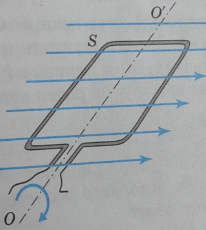 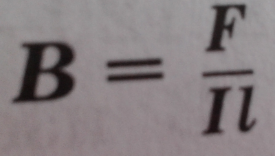 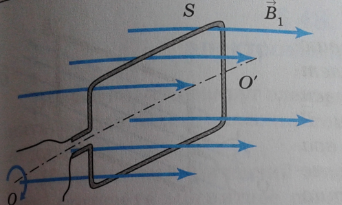 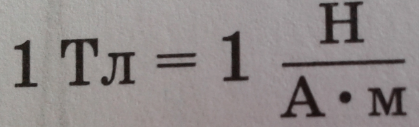 